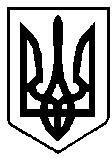                        ВАРАСЬКА МІСЬКА РАДА                                            ВИКОНАВЧИЙ КОМІТЕТ                                         ВАРАСЬКОЇ МІСЬКОЇ РАДИ                   Р І Ш Е Н Н Я29           грудня           2021 року					       		   № 431 		       З метою  підготовки до прийняття у комунальну власність Вараської міської територіальної громади об’єктів незавершеного будівництва та інженерних мереж, враховуючи лист  ДП «НАЕК «ЕНЕРГОАТОМ» ВП Рівненська АЕС» від 08.11.2021   №2267/02.3-11/05, відповідно до  Закону України «Про передачу об’єктів права  державної та комунальної власності»,  постанови Кабінету Міністрів України від  21 вересня 1998 року №1482 «Про передачу об’єктів права державної та комунальної власності», керуючись  статтею 29  Закону України «Про місцеве самоврядування в Україні»,  виконавчий комітет Вараської міської радиВ И Р І Ш И В :     	 1. Створити робочу групу з питань підготовки до прийняття у комунальну власність Вараської міської територіальної громади об’єктів незавершеного будівництва  та інженерних мереж (далі -Робоча група),  у складі згідно з додатком.2.     Робочій     групі   скласти  акт   обстеження   об’єктів   незавершеного будівництва та інженерних  мереж та подати його на затвердження.     	3. Контроль за виконанням  рішення покласти на заступника міського голови з питань діяльності виконавчих органів ради Ігоря ВОСКОБОЙНИКА.Міський голова							     Олександр МЕНЗУЛ							       Додаток 						           до рішення виконавчого комітету 						           29 грудня      2021 року        № 431 		                            Робоча групаз питань   підготовки  до прийняття      у  комунальну власність Вараської  міської територіальної громади  об’єктів  незавершеного будівництва   та інженерних мереж ВОСКОБОЙНИК				заступник міського голови  з питань Ігор  Сергійович				діяльності виконавчих органів ради,						голова  робочої групиЮЩУК				          директор  департаменту  житлово-Дмитро Анатолійович		комунального господарства, майна та будівництва виконавчого комітету Вараської міської ради,  заступник голови робочої групиПЕШКО 	заступник начальника відділу будівництваРуслан Миколайович	департаменту       житлово-комунального     господарства, майна   та будівництва                                 виконавчого комітету Вараської міської ради,  секретар робочої групи	                                  Члени робочої групи:ВАСЮХА		заступник начальника  цеху теплових таБорис Павлович		підземних комунікацій з електрозабезпечення ВП «Рівненська АЕС»ЖМУРАК					начальник відділу комунального  майна Сергій  Сергійович			департаменту       житлово-комунального                                             господарства, майна та будівництва виконавчого комітету Вараської міської радиІЛЬНИЦЬКИЙ				начальник відділу, головний архітекторВладислав Сергійович			відділу архітектури та містобудуваннявиконавчого комітету  Вараської міської ради						2           		 Продовження додатка   КАТРУК					начальник відділу будівництва   департаментуАнатолій   Володимирович		житлово-комунального господарства,     майна та будівництва  	виконавчого комітету Вараської міської радиКУРОЄДОВ	заступник генерального директора зСергій Вікторович 	капітального будівництва-начальник УКБ		ВП «Рівненська АЕС»МІЧУДА	начальник   відділу     державного  Ігор Володимирович	архітектурно-будівельного контролю		виконавчого  комітету Вараської міської радиРЕЄНТ	заступник начальника цеху теплових та  Володимир Євгенійович	підземних комунікацій з реконструкції та ремонту  	ВП «Рівненська АЕС»РЕШЕТИЦЬКИЙ	директор комунального підприємстваСтаніслав Августович	«Міські електричні мережі»СЕРГІЙЧУК		директор комунального підприємстваЮрій Васильович	«Благоустрій» Вараської міської радиСТЕЦЮК	заступник міського голови з питань Дмитро Валерійович	діяльності виконавчих органів радиТРАЧУК	директор комунального підприємстваЮрій Миколайович	«Вараштепловодоканал» Вараської міської ради УСТИЧ	заступник директора департаменту, Олег Анатолійович	начальник відділу житлово-комунальногогосподарства  департаменту    житлово-        комунального      господарства, майна та будівництва   виконавчого комітету Вараської міської ради  ШИКАЛО					начальник відділу управління майномОлена Єгорівна				ВП «Рівненська АЕС»Керуючий справами						Сергій ДЕНЕГАвиконавчого комітетуПро створення робочої групи  з  питань підготовки до   прийняття у комунальну  власність Вараської міської  територіальної громадиоб’єктів незавершеного будівництвата інженерних мереж   